SERVIÇO PÚBLICO FEDERAL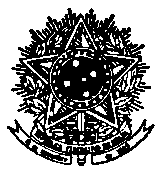 UNIVERSIDADE FEDERAL DE SANTA CATARINACoordenadoria de Avaliação e Apoio Pedagógico	GRADE DE HORÁRIOS – CÁLCULO – Módulo 1 	Legenda/ Tema do Curso: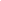 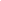     Geometria Analítica            Introdução ao Cálculo    Cálculo                               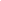 HORÁRIOSEGUNDATERÇAQUARTAQUARTAQUINTASEXTA09:00 TURMA CGeometria Analítica31/08 até 26/10Sala: CDS 74 (complexo aquático)Tutora: JaquelineTURMA CGeometria Analítica31/08 até 26/10Sala: CDS 74 (complexo aquático)Tutora: Jaqueline11h30 TURMA CGeometria Analítica31/08 até 26/10Sala: CDS 74 (complexo aquático)Tutora: JaquelineTURMA CGeometria Analítica31/08 até 26/10Sala: CDS 74 (complexo aquático)Tutora: Jaqueline12h00 – 17h0017:30TURMA BGeometria Analítica30/08 até 11/10Sala: CTC 112Tutora: JaquelineTURMA EGeometria Analítica31/08 até 26/10Sala: CTC/EEL 010Tutora: Jaqueline18:00TURMA ACálculo 29/08 até 10/10Sala: CTC 103Tutor: NunoTURMA BGeometria Analítica30/08 até 11/10Sala: CTC 112Tutora: JaquelineTURMA DIntrodução ao Cálculo31/08 até 26/10Sala: CTC/EEL 009Tutor: NunoTURMA EGeometria Analítica31/08 até 26/10Sala: CTC/EEL 010Tutora: JaquelineTURMA FCálculo 01/09 até 13/10Sala: CTC/EEL 008Tutor: Nuno20:00TURMA ACálculo 29/08 até 10/10Sala: CTC 103Tutor: NunoTURMA BGeometria Analítica30/08 até 11/10Sala: CTC 112Tutora: JaquelineTURMA DIntrodução ao Cálculo31/08 até 26/10Sala: CTC/EEL 009Tutor: NunoTURMA EGeometria Analítica31/08 até 26/10Sala: CTC/EEL 010Tutora: JaquelineTURMA FCálculo 01/09 até 13/10Sala: CTC/EEL 008Tutor: Nuno20:30TURMA ACálculo 29/08 até 10/10Sala: CTC 103Tutor: NunoTURMA BGeometria Analítica30/08 até 11/10Sala: CTC 112Tutora: JaquelineTURMA DIntrodução ao Cálculo31/08 até 26/10Sala: CTC/EEL 009Tutor: NunoTURMA EGeometria Analítica31/08 até 26/10Sala: CTC/EEL 010Tutora: JaquelineTURMA FCálculo 01/09 até 13/10Sala: CTC/EEL 008Tutor: Nuno21:00TURMA ACálculo 29/08 até 10/10Sala: CTC 103Tutor: NunoTURMA DIntrodução ao Cálculo31/08 até 26/10Sala: CTC/EEL 009Tutor: NunoTURMA FCálculo 01/09 até 13/10Sala: CTC/EEL 008Tutor: Nuno